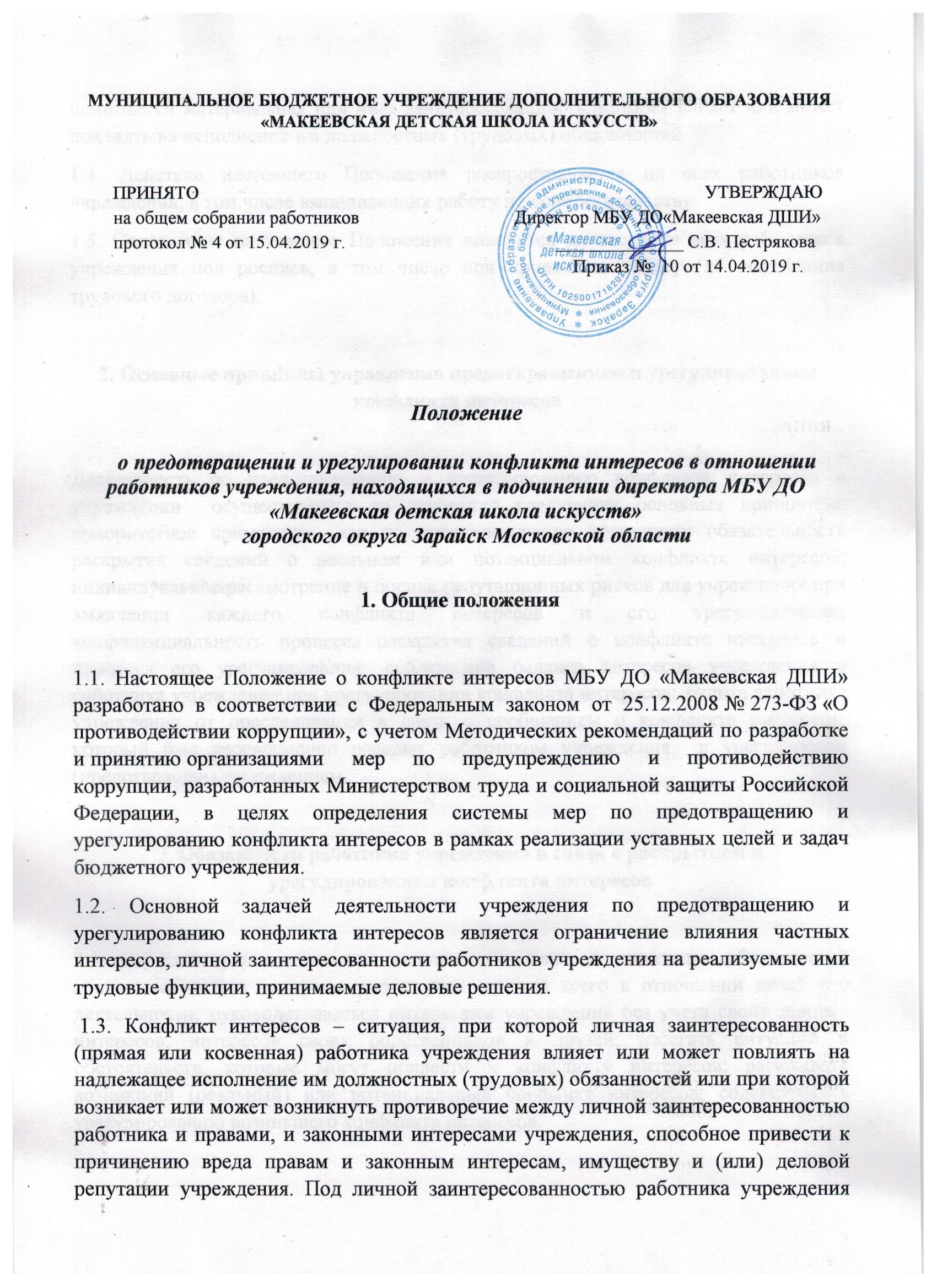 понимается материальная или иная заинтересованность, которая влияет или может повлиять на исполнение им должностных (трудовых) обязанностей. 1.4. Действие настоящего Положения распространяется на всех работников учреждения, в том числе выполняющих работу по совместительству. 1.5. Содержание настоящего Положения доводится до сведения всех работников учреждения под роспись, в том числе при приеме на работу (до подписания трудового договора). 2. Основные принципы управления предотвращением и урегулированием конфликта интересовДеятельность по предотвращению и урегулированию конфликта интересов в учреждении  осуществляется на основании следующих основных принципов: приоритетное применение мер по предупреждению коррупции; обязательность раскрытия сведений о реальном или потенциальном конфликте интересов; индивидуальное рассмотрение и оценка репутационных рисков для учреждения при выявлении каждого конфликта интересов и его урегулировании; конфиденциальность процесса раскрытия сведений о конфликте интересов и процесса его урегулирования; соблюдение баланса интересов учреждения и работника учреждения при урегулировании конфликта интересов; защита работника учреждения от преследования в связи с сообщением о конфликте интересов, который был своевременно раскрыт работником учреждения  и урегулирован (предотвращен) учреждением. 3. Обязанности работника учреждения в связи с раскрытием и урегулированием конфликта интересов3.1. Работник учреждения при выполнении своих должностных обязанностей обязан: соблюдать интересы учреждения, прежде всего в отношении целей его деятельности; руководствоваться интересами учреждения без учета своих личных интересов, интересов своих родственников и друзей; избегать ситуаций и обстоятельств, которые могут привести к конфликту интересов; раскрывать возникший (реальный) или потенциальный конфликт интересов; содействовать урегулированию возникшего конфликта интересов. 3.2. Работник учреждения при выполнении своих должностных обязанностей не должен использовать возможности учреждения или допускать их использование в иных целях, помимо предусмотренных учредительными документами учреждения.  4. Порядок раскрытия конфликта интересов работником учреждения4.1. Ответственным за прием сведений о возникающих (имеющихся) конфликтах интересов является директор учреждения.4.2. Раскрытие конфликта интересов осуществляется в письменной форме путем направления на имя руководителя учреждения сообщения о наличии личной заинтересованности при исполнении обязанностей, которая приводит или может привести к конфликту интересов в соответствии с Приложением № 1 к настоящему Положению. 4.3. Указанное в пункте 4.2 настоящего Положения сообщение работника учреждения передается должностному лицу учреждения, ответственному за противодействие коррупции.4.4. Допустимо первоначальное раскрытие информации о конфликте интересов в устной форме с последующей фиксацией в письменном виде. 5. Механизм предотвращения и урегулирования конфликта интересов в учреждении5.1. Работники учреждения обязаны принимать меры по предотвращению ситуации конфликта интересов, руководствуясь требованиями.5.2. Способами  урегулирования  конфликта  интересов  в  учреждении   могут быть: ограничение доступа работника учреждения к конкретной информации, которая может затрагивать его личные интересы; добровольный отказ работника учреждения или его отстранение (постоянное или временное) от участия в обсуждении и процессе принятия решений по  вопросам, которые находятся или могут оказаться под влиянием конфликта интересов; пересмотр и изменение функциональных обязанностей работника учреждения; перевод работника учреждения на должность, предусматривающую выполнение  функциональных обязанностей,  исключающих  конфликт  интересов, в соответствии с Трудовым кодексом Российской Федерации (далее – ТК РФ); отказ работника учреждения от своего личного интереса, порождающего конфликт с интересами учреждения; увольнение работника учреждения по основаниям, установленным ТК РФ. 5.3. При принятии решения о выборе конкретного способа урегулирования конфликта интересов учитывается степень личного интереса работника учреждения, вероятность того, что его личный интерес будет реализован в ущерб интересам учреждения. 6. Ответственность работников учреждения за несоблюдение настоящего Положения6.1. Согласно части 1 статьи 13 Федерального закона «О противодействии коррупции» граждане Российской Федерации, иностранные граждане и лица без гражданства за совершение коррупционных правонарушений несут уголовную, административную, гражданско-правовую и дисциплинарную ответственность в соответствии с законодательством Российской Федерации. 6.2. В соответствии со статьей 192 ТК РФ к работнику учреждения могут быть применены следующие дисциплинарные взыскания: 1) замечание; 2) выговор; 3) увольнение, в том числе: в случае однократного грубого нарушения работником  трудовых обязанностей, выразившегося в разглашении охраняемой законом тайны (государственной, коммерческой и иной), ставшей известной работнику в связи с исполнением им трудовых обязанностей, в том числе разглашении персональных данных другого работника (подпункт «в» пункта 6 части 1 статьи 81 ТК РФ); в случае совершения виновных действий работником, непосредственно обслуживающим денежные или товарные ценности, если эти действия дают основание для утраты доверия к нему со стороны работодателя (пункт 7 части первой статьи 81 ТК РФ); по основанию, предусмотренному пунктом 7.1 части первой статьи 81 ТК РФ  в случаях, когда виновные действия, дающие основания для утраты доверия, совершены работником по месту работы и в связи с исполнением им трудовых обязанностей. 6.3. Сделка, в совершении которой имеется заинтересованность, которая совершена с нарушением требований, может быть признана судом недействительной в соответствии с указанными положениями Федерального закона и нормами гражданского законодательства. Заинтересованное лицо несет перед учреждением ответственность в размере убытков, причиненных им этому учреждению. Если убытки причинены учреждению несколькими заинтересованными лицами, их ответственность перед учреждением является солидарной.                                                                                                                                                                                Приложение № 1к Положению о предотвращении и урегулировании конфликта интересов в отношении работников учреждения, находящихся в подчинении директора МБУ ДО «Макеевская ДШИ» городского округа Зарайск Московской области Директору МБУ ДО «Макеевская ДШИ»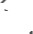 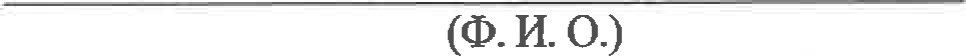 от          _____________________________________________________________                                                                                                                                 (ФИО работника учреждения,                                                                                                                                           должность, телефон)                                                         УВЕДОМЛЕНИЕо возникновении личной заинтересованности при исполнении трудовых функций, которая приводит или может привести к конфликту интересовСообщаю о возникновении личной заинтересованности при исполнении трудовых функций, которая приводит или может привести к конфликту интересов (нужное подчеркнуть).Обстоятельства,	являющиеся	основанием 	возникновения	личной заинтересованности: ____________________________________________________Трудовые функции, на надлежащее исполнение которых влияет или может повлиять личная заинтересованность: _____________________________________Предлагаемые меры по предотвращению или урегулированию конфликта интересов (заполняется при наличии у руководителя предложений по	предотвращению	урегулированию	конфликта интересов):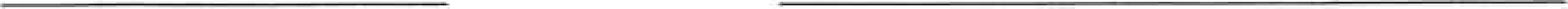 